Конспектзанятия по пожарной безопасностиво второй младшей группеТема: Спичка – невеличка!Цели:формировать представление детей о пожароопасных предметах, которыми нельзя самостоятельно пользоваться;дать представление о том, что огонь может приносить не только пользу человеку, но и вред, сформировать чувство опасности огня;закрепить знания детей о профессии пожарного и технике, помогающей человеку тушить пожар;углубить и систематизировать знания детей о причинах возникновения пожара; познакомить детей с номером «01», научить звонить в пожарную часть по телефону;закреплять знания детей о правилах пожарной безопасностиПредварительная работа:чтение сказки «Кошкин дом» С. М. Маршака;заучивание пословиц и стихотворений о пожаре;работа с демонстрационным материалом «Правила пожарной безопасности»;игры с пожарной машиной.Материалы к занятию: демонстрационные картинки: пожарный,  костер, огонь; игрушка - пожарная машина; телефон; сюрпризный момент - Котенок.Ход занятия1. Организационный момент.- Ребята, сейчас я загадаю вам загадку, отгадав которую вы поймете, о чем сегодня мы будем говорить.  Итак, слушайте внимательно:Жарю, парю и пеку,В доме каждом быть могу.Людям много - много летЯ несу тепло и свет.Обожгу – меня не тронь.Называюсь я …(Огонь). - Правильно, это – огонь! Сегодня мы поговорим с вами об огне.2. Беседа «Огонь-огонек» - Видели - ли вы когда-нибудь огонь? (свеча, костер) - Расскажите об огне. Какой он? (показ картинки - яркий, горячий, опасный) - А может ли огонь быть полезным? (огонь в костре - греет, освещает, помогает готовить еду; огонь в камине - греет, освещает) - А где берут огонь? (спички, зажигалки)3. Пословицы – как их понять?«Спички не тронь, в спичках огонь!»«Спичка – невеличка, а огонь великан»«Не шути с огнем – обожжешься»«Слезы пожара не тушат»(совместное обсуждение значений пословиц)4. ФизминуткаСпички опасны,                            /Дети грозят пальчиком./Их только тронь  -                    Сразу появиться                           /Поднимают руки вверх, шевелятЯркий огонь!                                  пальчиками,/Сначала маленький,                     /Руки перед собой./А потом большой, большой!       /Руки вверх, шевелят пальчиками./Подул ветерок                              /Дуют./И огонь погас.                              /Опускают руки./5. Беседа «Пожар и все что с ним связано» -  В наших квартирах, ребята, много предметов, которые могут легко загореться, поэтому все взрослые и дети должны быть очень осторожными с огнем. Пожары очень опасны. В большом огне могут сгореть мебель, одежда, игрушки и даже люди. Ребята, а если случилась беда - пожар, куда мы должны позвонить? (В пожарную часть)- По какому номеру? (01)Знает каждый гражданин,При пожаре, при пожареНабирают «01» - Давайте попробуем набрать этот номер на телефоне.(набор цифр 01 на телефоне)- Как называется машина, которая тушит пожар? (демонстрационная картинка - пожарная машина)- Посмотрите и скажите, чем отличается пожарная машина от других машин? (она красного цвета, с лестницей, когда едет - звучит серена)- А как звучит серена? (У-у-у, у-у-у)- Как называют людей, которые тушат пожар? (демонстрационная картинка - пожарники)6. Сюрпризный момент - Ребята, посмотрите кто пришел к нам в гости? (Котенок с забинтованной лапкой) - Котенок, расскажи ребятам, что с тобой случилось?  ( - Я обжег лапку, а как это произошло, ребята узнают, послушав сказку)7. Чтение сказки «Кошкин дом»8. Правила пожарной безопасности в стихах. - Давайте ребята напомним Котенку правила пожарной безопасности.- Для забавы и игрыСпичек в руки не бери!- Не шути, дружок, с огнемЧтобы не жалеть потом!- Сам костра не разжигайИ другим не позволяй!- Даже крошка – огонекОт пожара недалек!- Газ на кухне, пылесос,Телевизор и утюгПусть включает только взрослый,Наш надежный старший друг!- Пусть мы маленького роста,Только рост здесь ни при чем!Мы всегда готовы взрослымПомогать в борьбе с огнем!9. Итог. - Ребята, давайте попрощаемся с Котенком, пожелаем ему быть осторожным с огнем, не играть со спичкам 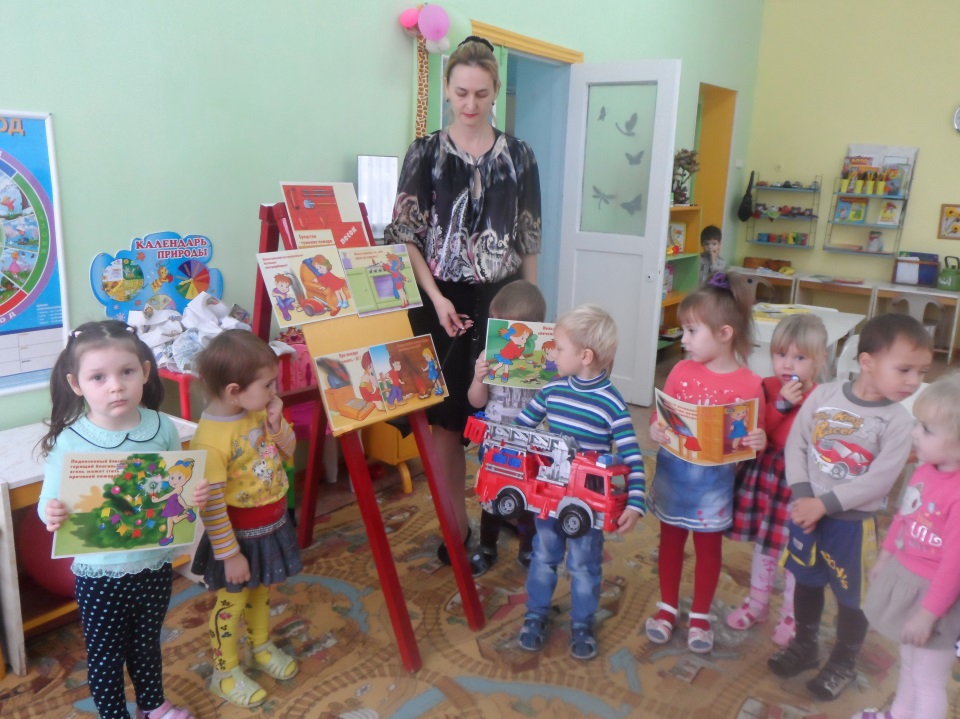 